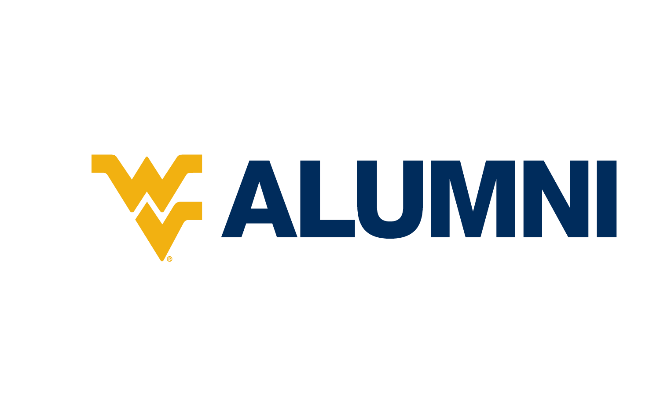 Dear NAME,EVENT NAME is quickly approaching. For the past NUMBER year’s, EVENT NAME has raised money to support student scholarships, educational programs, alumni engagement and more.  As a strategic partner of the GROUP NAME, we invite COMPANY NAME to join in the fun as an event sponsor!

EVENT NAME will be held at the LOCATION on DATE. We hope alumni, friends and family will enjoy coming together to enjoy food, drink entertainment and a silent auction. 

Sponsorship of this event is a great way to gain exposure to WVU Alumni in our community. Through your support of EVENT NAME, you will not only be helping us provide scholarships to WVU students, you will be ensuring that the alumni of tomorrow are getting the best educational opportunities during their time at WVU.
We hope you will join us in support of EVENT as well as attend the event.  A response form is enclosed that outlines the levels of support and the ways we will recognize your gift.  We hope to hear from you right away so we can list you as a sponsor on the event materials. Sincerely,NAME AND CLASS YEAR GROUP NAME TITLEEMAILPHONEWEBSITE	